Отчёт о проведении Декады инвалидов в МБОУ «Булатниковская сош»Ежегодно с 1 по 10 декабря в школе проходит декада инвалидов с целью реабилитации и социализации детей-инвалидов, оказания социально-правовой поддержки семей, в которых воспитываются дети с ограниченными возможностями здоровья.В рамках Декады, посвящённой дню инвалидов, в МБОУ «Булатниковская сош» были проведены следующие мероприятия:- выпуск информационного листа «Спеши делать добро»,- уроки милосердия 1-4 кл «Веселее жить, если добро творить»,	                                    5-8 кл «Добро отзывчиво, как эхо»,                                    9-11 кл «Давайте понимать друг друга»,- операция «Я хочу помочь тебе» (помощь инвалидам села),- беседа за круглым столом «Душу исцелит добро» 8-11 кл,	- конкурс рисунков «Будь милосерден»,- акция «Идём к другу в гости»,- просмотр видеоролика (справочно-информационный портал  www.invalid24.ru).Учащиеся школы приняли активное участие в мероприятиях. В рамках празднования Международного Дня инвалидов проведена акция «Идём к другу в гости», направленная на формирование гуманного отношения к детям-инвалидам, обучающимся на дому.  Учащиеся 3 класса подготовили подарки своей однокласснице Козловой Алине и вместе со своим классным руководителем навестили её. Девочка была тронута таким вниманием. 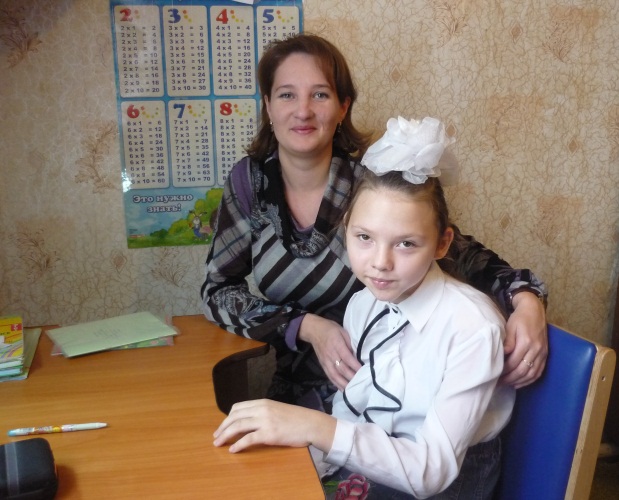 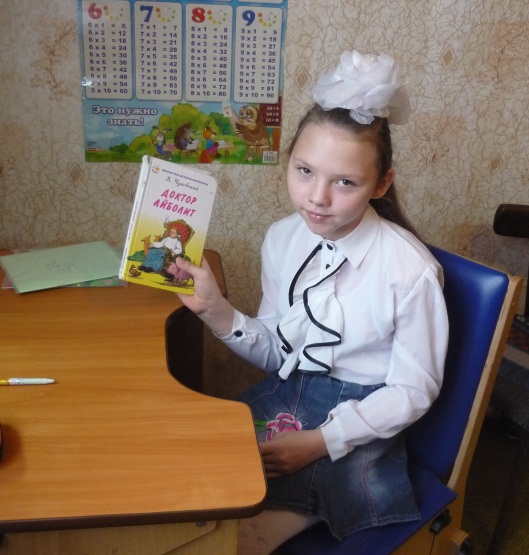 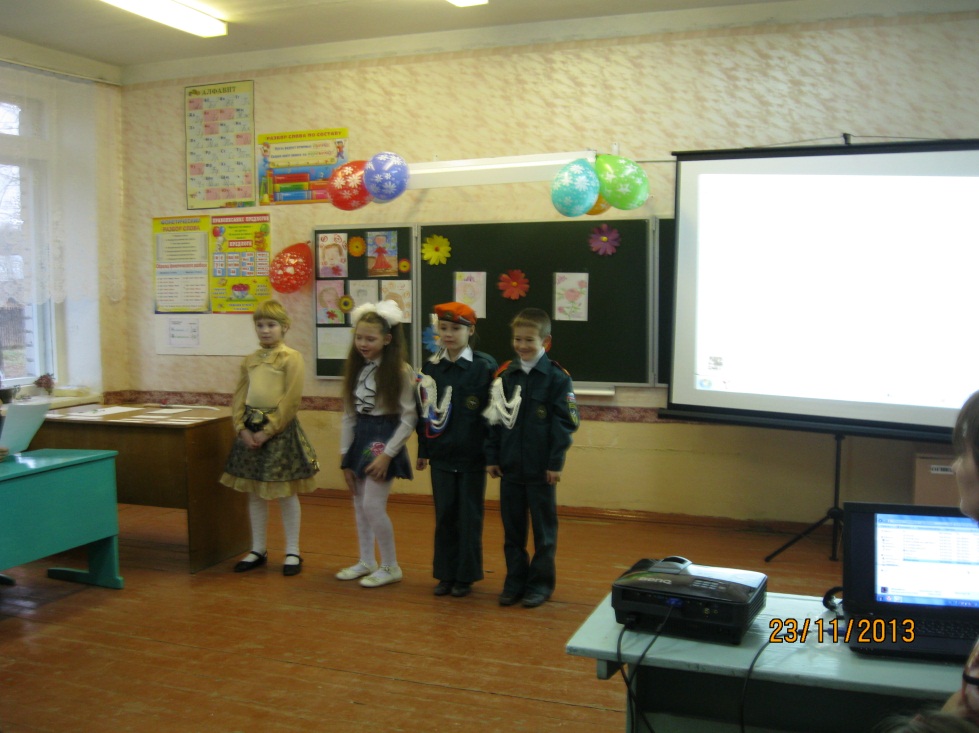 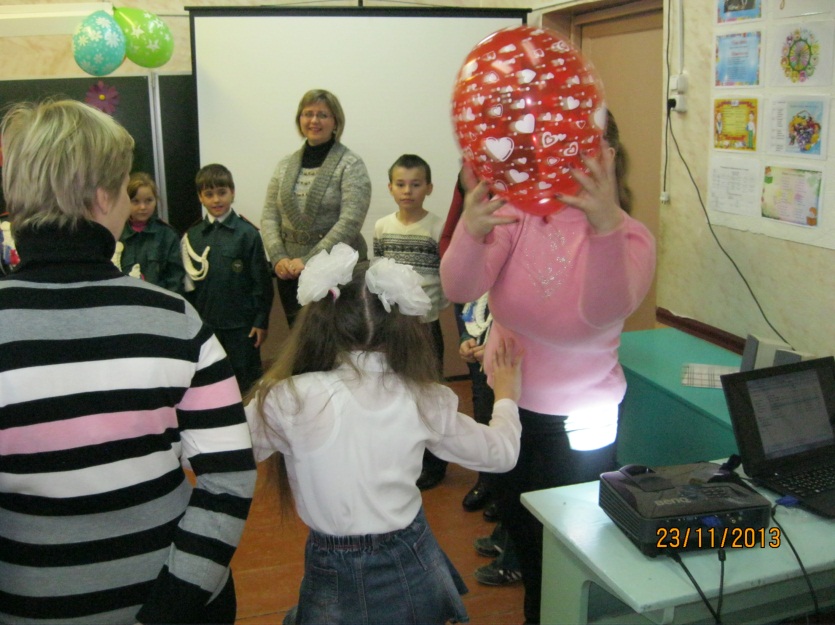 